Publicado en Huelva el 10/02/2021 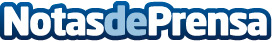 Fancision sella alianza con el Real Club Recreativo de Huelva El Decano de fútbol español pone su rúbrica en un acuerdo de colaboración con esta startup, que ofrecerá diferentes experiencias a los aficionados a través de su appDatos de contacto:Alejandro Echeverria625251477Nota de prensa publicada en: https://www.notasdeprensa.es/fancision-sella-alianza-con-el-real-club Categorias: Nacional Fútbol Juegos Emprendedores E-Commerce Software Dispositivos móviles Actualidad Empresarial http://www.notasdeprensa.es